INFO PILOTEN     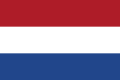 Veiligheid=de regels streng naleven.Dat geldt voor iedereen !Indien nodig worden de vluchten onderbroken door het bestuur.Eerst en vooral, en dat voor iedere vlucht “info pilotes” raadplegen en de sticker “info pilotes: OK !” op uw helm kleven. In overeenstemming met het besluit van 4 april 1996, zal het verboden zijn les-aktiviteiten te geven vanaf 10Alle vluchten buiten de officiele sites (D1-D5 en P1) zijn streng verboden.Tot 9h en na 18h00 opgelet voor de luchtballons, op 100m afstand blijven.Het overvliegen van de startplaatsen en bewoonde zones is verboden.Landen op het plateau St Hilaire is streng verboden aan deltas  en parapentes.Deltas en parapentes mogen het luchtruim van PULMA niet gebruiken.PULMA moeten uitsluitend de hen voorbehouden plaatsen gebruiken (P1).De radiofrekwenties 144 – 146 MHz zijn verboden . De frekwentie FFVL 143,9875 MHz is voorbehouden voor piloten die hulp nodig hebben en de hulpdiensten.De helikopterdiensten maken gebruik van sonore alarmes en van grote lijnen op grond die een “X” voorstellen. Alle piloten moeten op staande voet het luchtruim vrijmaken